Course unitDescriptor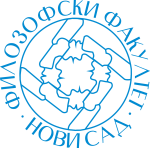 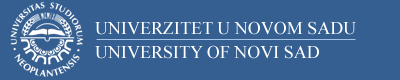 Course unitDescriptorFaculty of PhilosophyFaculty of PhilosophyGENERAL INFORMATIONGENERAL INFORMATIONGENERAL INFORMATIONGENERAL INFORMATIONStudy program in which the course unit is offeredStudy program in which the course unit is offeredPhilosophyPhilosophyCourse unit titleCourse unit titleModern philosophyModern philosophyCourse unit codeCourse unit code15ФЛФЛ01115ФЛФЛ011Type of course unit Type of course unit compulsorycompulsoryLevel of course unitLevel of course unitBachelorBachelorField of Study (please see ISCED)Field of Study (please see ISCED)0223 Philosophy and ethics0223 Philosophy and ethicsSemester when the course unit is offeredSemester when the course unit is offeredsummersummerYear of study (if applicable)Year of study (if applicable)22Number of ECTS allocatedNumber of ECTS allocated99Name of lecturer/lecturersName of lecturer/lecturersUna PopovićUna PopovićName of contact personName of contact personUna PopovićUna PopovićMode of course unit deliveryMode of course unit deliveryFace-to-faceFace-to-faceCourse unit pre-requisites (e.g. level of language required, etc)Course unit pre-requisites (e.g. level of language required, etc)English language B2English language B2PURPOSE AND OVERVIEW (max 5-10 sentences)PURPOSE AND OVERVIEW (max 5-10 sentences)PURPOSE AND OVERVIEW (max 5-10 sentences)PURPOSE AND OVERVIEW (max 5-10 sentences)The course „Modern Philosophy“ aims to facilitate students' acquisition of basic knowledge concerning the history of philosophy in the period from Descartes to Enlightment.The course „Modern Philosophy“ aims to facilitate students' acquisition of basic knowledge concerning the history of philosophy in the period from Descartes to Enlightment.The course „Modern Philosophy“ aims to facilitate students' acquisition of basic knowledge concerning the history of philosophy in the period from Descartes to Enlightment.The course „Modern Philosophy“ aims to facilitate students' acquisition of basic knowledge concerning the history of philosophy in the period from Descartes to Enlightment.LEARNING OUTCOMES (knowledge and skills)LEARNING OUTCOMES (knowledge and skills)LEARNING OUTCOMES (knowledge and skills)LEARNING OUTCOMES (knowledge and skills)Introducing students to beginnings of modern philosophical and scientific thought. The outcome of this introduction consists of acquiring insight in epoch changes to which ancient and mediaeval ideas were subjected during the period of renaissance and early modern thought. Students will also be able to analyze the differences between religious and secular premises of philosophical thinking. The outcome of the course is in introducing students to specific differences between modern and mediaeval philosophy, especially scholastic philosophy, but also in clarifying the ideas which modern philosophers inherited from their predecessors.Introducing students to beginnings of modern philosophical and scientific thought. The outcome of this introduction consists of acquiring insight in epoch changes to which ancient and mediaeval ideas were subjected during the period of renaissance and early modern thought. Students will also be able to analyze the differences between religious and secular premises of philosophical thinking. The outcome of the course is in introducing students to specific differences between modern and mediaeval philosophy, especially scholastic philosophy, but also in clarifying the ideas which modern philosophers inherited from their predecessors.Introducing students to beginnings of modern philosophical and scientific thought. The outcome of this introduction consists of acquiring insight in epoch changes to which ancient and mediaeval ideas were subjected during the period of renaissance and early modern thought. Students will also be able to analyze the differences between religious and secular premises of philosophical thinking. The outcome of the course is in introducing students to specific differences between modern and mediaeval philosophy, especially scholastic philosophy, but also in clarifying the ideas which modern philosophers inherited from their predecessors.Introducing students to beginnings of modern philosophical and scientific thought. The outcome of this introduction consists of acquiring insight in epoch changes to which ancient and mediaeval ideas were subjected during the period of renaissance and early modern thought. Students will also be able to analyze the differences between religious and secular premises of philosophical thinking. The outcome of the course is in introducing students to specific differences between modern and mediaeval philosophy, especially scholastic philosophy, but also in clarifying the ideas which modern philosophers inherited from their predecessors.SYLLABUS (outline and summary of topics)SYLLABUS (outline and summary of topics)SYLLABUS (outline and summary of topics)SYLLABUS (outline and summary of topics)Theory lessonsTheory of method; Problem of certainty and foundation of knowledge; Principle of innateness; Dualism/monism; Substance; Idea; Relationship between body and soul; Mechanicistic physics; Affects and free will; Monad; Relationship between reason and experience; Critique of metaphysics; Causality; Determinism and will; Materialism; Programme of Encyclopedia.Practice classesAnalysis of original textsTheory lessonsTheory of method; Problem of certainty and foundation of knowledge; Principle of innateness; Dualism/monism; Substance; Idea; Relationship between body and soul; Mechanicistic physics; Affects and free will; Monad; Relationship between reason and experience; Critique of metaphysics; Causality; Determinism and will; Materialism; Programme of Encyclopedia.Practice classesAnalysis of original textsTheory lessonsTheory of method; Problem of certainty and foundation of knowledge; Principle of innateness; Dualism/monism; Substance; Idea; Relationship between body and soul; Mechanicistic physics; Affects and free will; Monad; Relationship between reason and experience; Critique of metaphysics; Causality; Determinism and will; Materialism; Programme of Encyclopedia.Practice classesAnalysis of original textsTheory lessonsTheory of method; Problem of certainty and foundation of knowledge; Principle of innateness; Dualism/monism; Substance; Idea; Relationship between body and soul; Mechanicistic physics; Affects and free will; Monad; Relationship between reason and experience; Critique of metaphysics; Causality; Determinism and will; Materialism; Programme of Encyclopedia.Practice classesAnalysis of original textsLEARNING AND TEACHING (planned learning activities and teaching methods) LEARNING AND TEACHING (planned learning activities and teaching methods) LEARNING AND TEACHING (planned learning activities and teaching methods) LEARNING AND TEACHING (planned learning activities and teaching methods) Theoretical lecture with analysis of philosophical texts.Theoretical lecture with analysis of philosophical texts.Theoretical lecture with analysis of philosophical texts.Theoretical lecture with analysis of philosophical texts.REQUIRED READINGREQUIRED READINGREQUIRED READINGREQUIRED READINGDescartes, Meditations; Descartes, Principles of philosophy; Pascal, Thoughts; Spinoza, Ethics; Locke, Inquiry concerning human understanding; Hobbes, Leviathan; Leibniz, Monadology; Hume, Treatise of human nature; Berkeley, Three Dialogues between Hylas and Philonous.Descartes, Meditations; Descartes, Principles of philosophy; Pascal, Thoughts; Spinoza, Ethics; Locke, Inquiry concerning human understanding; Hobbes, Leviathan; Leibniz, Monadology; Hume, Treatise of human nature; Berkeley, Three Dialogues between Hylas and Philonous.Descartes, Meditations; Descartes, Principles of philosophy; Pascal, Thoughts; Spinoza, Ethics; Locke, Inquiry concerning human understanding; Hobbes, Leviathan; Leibniz, Monadology; Hume, Treatise of human nature; Berkeley, Three Dialogues between Hylas and Philonous.Descartes, Meditations; Descartes, Principles of philosophy; Pascal, Thoughts; Spinoza, Ethics; Locke, Inquiry concerning human understanding; Hobbes, Leviathan; Leibniz, Monadology; Hume, Treatise of human nature; Berkeley, Three Dialogues between Hylas and Philonous.ASSESSMENT METHODS AND CRITERIAASSESSMENT METHODS AND CRITERIAASSESSMENT METHODS AND CRITERIAASSESSMENT METHODS AND CRITERIAOral exam 50 pointsParticipating in lessons 10 pointsPractical lessons 20 pointsWritten paper 20 pointsOral exam 50 pointsParticipating in lessons 10 pointsPractical lessons 20 pointsWritten paper 20 pointsOral exam 50 pointsParticipating in lessons 10 pointsPractical lessons 20 pointsWritten paper 20 pointsOral exam 50 pointsParticipating in lessons 10 pointsPractical lessons 20 pointsWritten paper 20 pointsLANGUAGE OF INSTRUCTIONLANGUAGE OF INSTRUCTIONLANGUAGE OF INSTRUCTIONLANGUAGE OF INSTRUCTIONEnglishEnglishEnglishEnglish